PRIME FARM LAND REAL ESTATE AUCTIONFRIDAY JAN. 31, 2020			10:30 A.M.!Julene J. Stewart, Owner155.51 ACRES, 1 Tract – Carroll County, ILProperty Location: Section 20, Shannon Township;Go East of Shannon, IL on Rt. 72 to Goldmine Rd., south ¼ mile.Highly Productive Farm Land: 137.8 P.I. Index, all Class A Farm Land.Hard road frontage.Possession 2020 crop year, Open LeaseTax code: 01-06-20-200-003Tax Amount: $4,994.58 Legal: The North half of the Southeast Quarter and the South Half of the Northeast Quarter of Section 20, in Township 25 North, Range 7 East of the Fourth Principal Meridian.Auction to be held at: Stephenson County Farm Bureau, 210 W. Spring St., Freeport, ILFor more information call AuctioneerHeather McPherson of McPherson Law Offices, Freeport, IL   815-235-4411Visit Website for Maps, Terms and Pictures: Proauctionsllc.com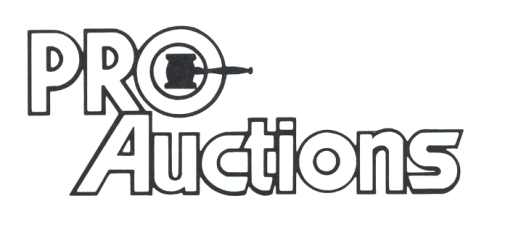 						RICK GARNHART, AUCTIONEER						IL Lic: 440000901                       					                                                     German Valley, IL   815-238-3044